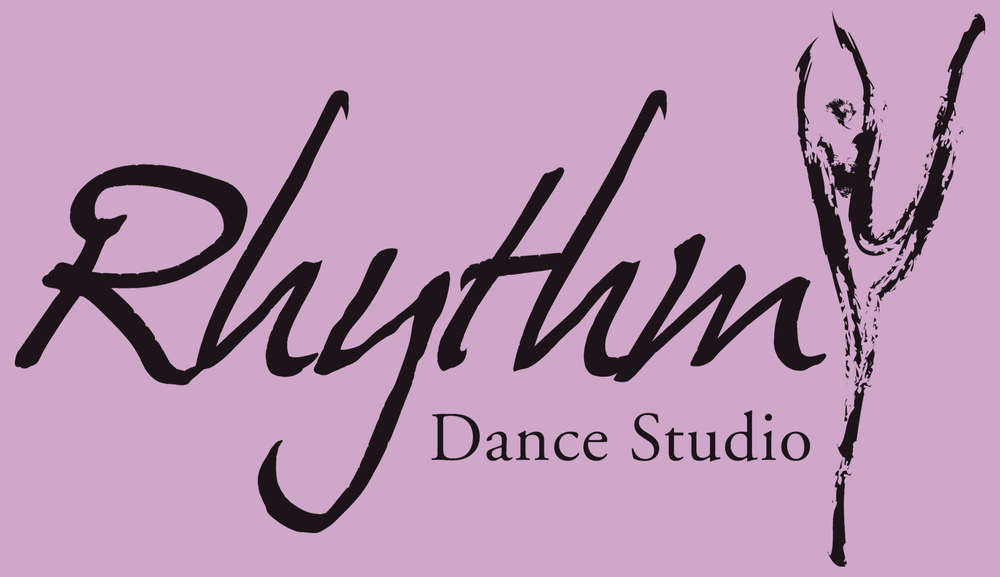 DISPLAY ON DASHBOARDDate: June 3, 2018GATE ACCESS ONLY, NOT A PARKING PASS